	Page 5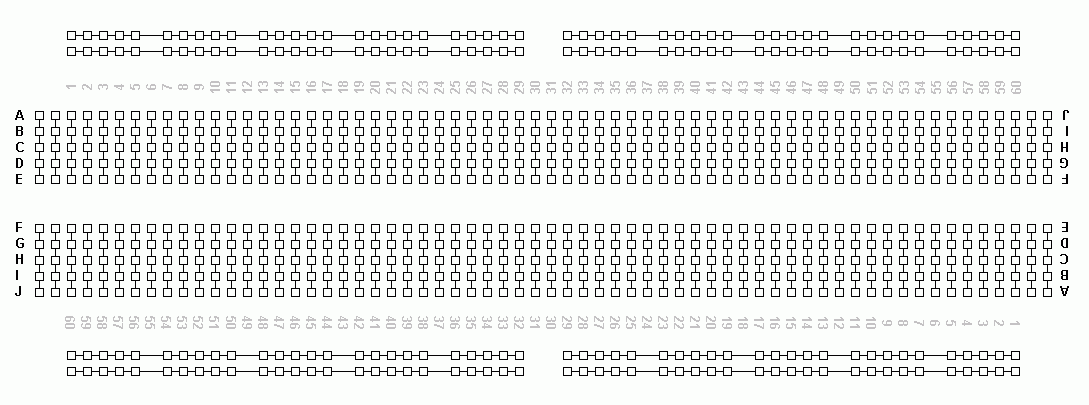 	Page 5